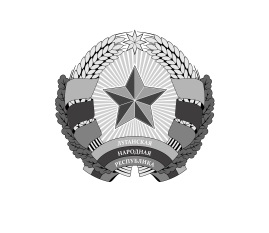 МИНИСТЕРСТВО ФИНАНСОВЛУГАНСКОЙ НАРОДНОЙ РЕСПУБЛИКИ(МИНФИН ЛНР)ПРИКАЗ«16» июня 2021 г. 							                 № 63г. ЛуганскЗарегистрировано в Министерстве юстицииЛуганской Народной Республики18.06.2021 за № 268/3929Об утверждении Порядка открытия и ведения Государственным казначейством Луганской Народной Республики лицевых счетов администраторов доходов бюджета, главных администраторов (администраторов) источников финансирования дефицита бюджетаНа основании статьи 30, пункта 1 части 1 статьи 93, пункта 8 части 1 статьи 94 Закона Луганской Народной Республики от 25.12.2020 № 236-III «Об основах бюджетного устройства и бюджетного процесса в Луганской Народной Республике» (с изменениями), подпункта 14.2 пункта 14 раздела II, подпункта 19.10 пункта 19 раздела III Положения о  Министерстве финансов Луганской Народной Республики, утвержденного постановлением Правительства Луганской Народной Республики от 30.03.2021 № 246/21, в целях установления единого порядка открытия и ведения лицевых счетов администраторов доходов бюджета, главных администраторов (администраторов) источников финансирования дефицита бюджета, приказываю:1. Утвердить прилагаемый Порядок открытия и ведения Государственным казначейством Луганской Народной Республики лицевых счетов администраторов доходов бюджета, главных администраторов (администраторов) источников финансирования дефицита бюджета.2. Государственному казначейству Луганской Народной Республики разработать, согласовать с Министерством финансов Луганской Народной Республики и утвердить форму Типового соглашения об информационном взаимодействии между Государственным казначейством Луганской Народной Республики и администратором доходов бюджета.3. Начальнику отдела правовой работы Министерства финансов Луганской Народной Республики обеспечить в установленном порядке предоставление настоящего приказа на государственную регистрацию в Министерство юстиции Луганской Народной Республики.4. Настоящий  приказ вступает в силу c 01 июля 2021 года.5. Контроль за исполнением настоящего приказа возложить на первого заместителя Министра финансов Луганской Народной Республики Матерову З.В., директора Государственного казначейства Луганской Народной Республики Бородину С.В.Министр									        Е.В. МануйловЛист согласования прилагаетсяУТВЕРЖДЕНприказом Министерства финансов Луганской Народной Республикиот 16.06.2021 № 63Порядок открытия и ведения Государственным казначейством Луганской Народной Республики лицевых счетов администраторов доходов бюджета, главных администраторов (администраторов) источников финансирования дефицита бюджетаI. Общие положения1.1. Порядок открытия и ведения Государственным казначейством Луганской Народной Республики лицевых счетов администраторов доходов бюджета, главных администраторов (администраторов) источников финансирования дефицита бюджета (далее – Порядок), разработанный в соответствии с Законом Луганской Народной Республики от 25.12.2020 № 236-III «Об основах бюджетного устройства и бюджетного процесса в Луганской Народной Республике» (с изменениями), устанавливает порядок открытия и ведения Государственным казначейством Луганской Народной Республики (далее – Госказначейство ЛНР) лицевых счетов администраторов доходов бюджета, главных администраторов (администраторов) источников финансирования дефицита бюджета.1.2. Действие настоящего порядка распространяется на следующих участников бюджетного процесса:главного администратора доходов бюджета;администратора доходов бюджета;главного администратора источников финансирования дефицита бюджета, осуществляющего операции с источниками внутреннего финансирования дефицита бюджета, и главного администратора источников финансирования дефицита бюджета, осуществляющего операции с источниками внешнего финансирования дефицита бюджета (далее – главный администратор источников финансирования дефицита бюджета);администратора источников финансирования дефицита бюджета, осуществляющего операции с источниками внутреннего финансирования дефицита бюджета, и администратора источников финансирования дефицита бюджета, осуществляющего операции с источниками внешнего финансирования дефицита бюджета (далее – администратор источников финансирования дефицита бюджета).Участники бюджетного процесса, которым в установленном порядке открыты лицевые счета в Госказначействе ЛНР, являются клиентами.1.3. Для учета операций, осуществляемых администраторами доходов бюджета, главными администраторами (администраторами) источников финансирования дефицита бюджета в рамках их бюджетных полномочий, Госказначейством ЛНР открываются и ведутся следующие виды лицевых счетов:лицевой счет, предназначенный для отражения операций по администрированию поступлений доходов в бюджет (далее – лицевой счет администратора доходов бюджета);лицевой счет, предназначенный для отражения операций по распределению бюджетных ассигнований главным администратором источников внутреннего финансирования дефицита бюджета по подведомственным администраторам источников внутреннего финансирования дефицита бюджета с полномочиями главного администратора и (или) администраторам источников внутреннего финансирования дефицита бюджета (далее – лицевой счет главного администратора источников внутреннего финансирования дефицита бюджета (администратора источников внутреннего финансирования дефицита бюджета с полномочиями главного администратора));лицевой счет, предназначенный для отражения операций по распределению бюджетных ассигнований главным администратором источников внешнего финансирования дефицита бюджета по подведомственным администраторам источников внешнего финансирования дефицита бюджета с полномочиями главного администратора и (или) администраторам источников внешнего финансирования дефицита бюджета (далее – лицевой счет главного администратора источников внешнего финансирования дефицита бюджета (администратора источников внешнего финансирования дефицита бюджета с полномочиями главного администратора));лицевой счет, предназначенный для учета бюджетных ассигнований, полученных администратором источников внутреннего финансирования дефицита бюджета от главного администратора источников внутреннего финансирования дефицита бюджета (администратора источников внутреннего финансирования дефицита бюджета с полномочиями главного администратора), а также для отражения операций по привлечению и погашению источников внутреннего финансирования дефицита бюджета администратором источников внутреннего финансирования дефицита бюджета (далее – лицевой счет администратора источников внутреннего финансирования дефицита бюджета);лицевой счет, предназначенный для учета бюджетных ассигнований, полученных администратором источников внешнего финансирования дефицита бюджета от главного администратора источников внешнего финансирования дефицита бюджета (администратора источников внешнего финансирования дефицита бюджета с полномочиями главного администратора), а также для отражения операций по привлечению и погашению источников внешнего финансирования дефицита бюджета администратором источников внешнего финансирования дефицита бюджета (далее – лицевой счет администратора источников внешнего финансирования дефицита бюджета).1.4. При наличии электронного документооборота между клиентом и Госказначейством ЛНР порядок представления документов с применением электронной подписи по системе электронного документооборота (далее – в электронном виде) определяется соответствующим договором (соглашением) об обмене электронными документами.Если у клиента или Госказначейства ЛНР отсутствует техническая возможность информационного обмена в электронном виде, обмен информацией между ними осуществляется с применением документооборота на бумажных носителях с одновременным представлением документов на машинном носителе (далее – бумажный носитель).1.5. Госказначейство ЛНР доводит до клиентов информацию о нормативных правовых актах, устанавливающих порядок открытия и ведения лицевых счетов, и по вопросам, возникающим в процессе открытия, переоформления, закрытия и обслуживания лицевых счетов.II. Порядок открытия лицевых счетов2.1. Открытие лицевых счетов администратора доходов бюджета, лицевых счетов главного администратора источников внутреннего финансирования дефицита бюджета (администратора источников внутреннего финансирования дефицита бюджета с полномочиями главного администратора), лицевых счетов главного администратора источников внешнего финансирования дефицита бюджета (администратора источников внешнего финансирования дефицита бюджета с полномочиями главного администратора), лицевых счетов администратора источников внутреннего финансирования дефицита бюджета, лицевых счетов администратора источников внешнего финансирования дефицита бюджета осуществляется в соответствии с бюджетными полномочиями, указанными в сводном реестре главных распорядителей, распорядителей и получателей средств государственного бюджета, главных администраторов и администраторов доходов государственного бюджета, главных администраторов и администраторов источников финансирования дефицита государственного бюджета (далее – Сводный реестр).2.2. Основанием для открытия лицевых счетов главного администратора источников внутреннего финансирования дефицита бюджета (администратора источников внутреннего финансирования дефицита бюджета с полномочиями главного администратора), лицевых счетов главного администратора источников внешнего финансирования дефицита бюджета (администратора источников внешнего финансирования дефицита бюджета с полномочиями главного администратора), лицевых счетов администратора источников внутреннего финансирования дефицита бюджета, лицевых счетов администратора источников внешнего финансирования дефицита бюджета в Госказначействе ЛНР является копия правового акта (приказ, распоряжение, прочее) главного распорядителя бюджетных средств, главного администратора источников финансирования дефицита бюджета об утверждении перечня подведомственных распорядителей и получателей бюджетных средств, администраторов источников финансирования дефицита бюджета (далее – акт об утверждении перечня подведомственных участников бюджетного процесса), если в учредительном документе (уставе, положении) участника бюджетного процесса не указаны его бюджетные полномочия.Копия акта об утверждении перечня подведомственных участников бюджетного процесса должна быть заверена в установленном порядке участником бюджетного процесса, издавшим акт.Основанием для открытия лицевых счетов администратора доходов бюджета является копия правового акта (приказ, распоряжение, прочее) главного администратора доходов бюджета, в ведении которого находится администратор доходов бюджета, наделяющий участника бюджетного процесса полномочиями администратора доходов соответствующего бюджета, с указанием администрируемых им кодов бюджетной классификации Луганской Народной Республики (далее – бюджетная классификация).2.3. При открытии лицевых счетов, указанных в пункте 1.3 настоящего Порядка, Госказначейство ЛНР присваивает им уникальные номера.Нумерация лицевых счетов осуществляется в порядке, установленном пунктом 1.5 Порядка открытия и ведения органами Государственного казначейства Луганской Народной Республики лицевых счетов для учета операций по  исполнению расходов государственного (местного) бюджета, бюджетов государственных внебюджетных фондов Луганской Народной Республики, утвержденного приказом Министерства финансов Луганской Народной Республики от 29.03.2021 № 33, зарегистрированного в Министерстве юстиции Луганской Народной Республики 31.03.2021 за № 156/3817 (далее  –  Порядок открытия и ведения лицевых счетов для учета операций по  исполнению расходов бюджетов).При этом лицевым счетам присваивается один из следующих кодов вида лицевого счета:04 – лицевой счет администратора доходов бюджета;07 – лицевой счет главного администратора источников внутреннего финансирования дефицита бюджета (администратора источников внутреннего финансирования дефицита бюджета с полномочиями главного администратора);08 – лицевой счет главного администратора источников внешнего финансирования дефицита бюджета (администратора источников внешнего финансирования дефицита бюджета с полномочиями главного администратора);09 – лицевой счет администратора источников внутреннего финансирования дефицита бюджета;11 – лицевой счет администратора источников внешнего финансирования дефицита бюджета.2.4. Для лицевого счета администратора доходов бюджета код типа бюджета указывается в соответствии со следующими значениями:для лицевого счета администратора доходов бюджета, открываемого органу государственной власти, бюджетному учреждению государственного уровня, Государственному банку Луганской Народной Республики (далее – Госбанк ЛНР), устанавливается код типа бюджета «1»;для лицевого счета администратора доходов бюджета, открываемого органу местного самоуправления, органу местной администрации, бюджетному учреждению местного уровня, устанавливается код типа бюджета «2»;для лицевого счета администратора доходов бюджета, открываемого органу управления государственным внебюджетным фондом Луганской Народной Республики, устанавливается код типа бюджета «3».2.5. Главным администраторам источников внутреннего финансирования дефицита бюджета (администраторам источников внутреннего финансирования дефицита бюджета с полномочиями главного администратора), главным администраторам источников внешнего финансирования дефицита бюджета (администраторам источников внешнего финансирования дефицита бюджета с полномочиями главного администратора) лицевые счета открываются на основании сводной бюджетной росписи на соответствующий финансовый год, в соответствии с разрешительной надписью руководителя и главного бухгалтера Госказначейства ЛНР (иных уполномоченных руководителем Госказначейства ЛНР лиц) на заявлении на открытие соответствующего лицевого счета.Для открытия лицевого счета администратора доходов бюджета, администратора источников внутреннего (внешнего) финансирования дефицита бюджета клиент представляет в Госказначейство ЛНР следующие документы:1) копию учредительного документа, заверенную учредителем либо нотариально (не представляется в случае ее наличия в деле по оформлению лицевых счетов клиента (далее – юридическое дело), оформленном по всем открытым соответствующему клиенту лицевым счетам); 2) заявление на открытие лицевого счета (далее – Заявление на открытие счета) по форме, установленной пунктом 2.5 Порядка открытия и ведения лицевых счетов для учета операций по  исполнению расходов бюджетов, с указанием в реквизите «вид лицевого счета» кода вида лицевого счета, в соответствии с настоящим Порядком. При этом в Заявлении на открытие счета в строке «Приложения» указываются наименование, номер и дата документа, наделяющего клиента соответствующими бюджетными полномочиями, за исключением лицевых счетов главного администратора источников внутреннего финансирования дефицита бюджета (администратора источников внутреннего финансирования дефицита бюджета с полномочиями главного администратора) и лицевого счета главного администратора источников внешнего финансирования дефицита бюджета (администратора источников внешнего финансирования дефицита бюджета с полномочиями главного администратора);3) карточку образцов подписей к лицевым счетам (далее – Карточка образцов подписей), оформленную в соответствии с пунктом 2.5 Порядка открытия и ведения лицевых счетов для учета операций по  исполнению расходов бюджетов.Дополнительно для открытия лицевого счета администратора доходов бюджета представляется копия правового акта главного администратора доходов бюджета, в ведении которого находится администратор доходов бюджета, наделяющий участника бюджетного процесса полномочиями администратора доходов соответствующего бюджета, с указанием администрируемых им кодов бюджетной классификации.Копия указанного правового акта должна быть заверена в установленном порядке главным администратором доходов бюджета.Дополнительно для открытия лицевого счета администратора источников внутреннего (внешнего) финансирования дефицита бюджета представляется акт об утверждении перечня подведомственных участников бюджетного процесса, если в учредительном документе  участника бюджетного процесса не указаны его бюджетные полномочия.Копия акта об утверждении перечня подведомственных участников бюджетного процесса должна быть заверена в установленном порядке участником бюджетного процесса, издавшим акт.2.6. Карточка образцов подписей для открытия лицевого счета главного администратора источников внутреннего финансирования дефицита бюджета, лицевого счета главного администратора источников внешнего финансирования дефицита бюджета подписывается соответственно руководителем и главным бухгалтером (уполномоченными руководителем лицами) главного администратора источников внутреннего финансирования дефицита бюджета, главного администратора источников внешнего финансирования дефицита бюджета и скрепляется соответственно оттиском печати главного администратора источников внутреннего финансирования дефицита бюджета, главного администратора источников внешнего финансирования дефицита бюджета на подписях указанных лиц на лицевой стороне Карточки образцов подписей. Заверения Карточки образцов подписей не требуется.При открытии лицевого счета администратора источников внутреннего финансирования дефицита бюджета, лицевого счета администратора источников внешнего финансирования дефицита бюджета Карточка образцов подписей подписывается соответственно руководителем и главным бухгалтером (уполномоченными руководителем лицами) администратора источников внутреннего финансирования дефицита бюджета, администратора источников внешнего финансирования дефицита бюджета и заверяется на оборотной стороне соответственно подписью руководителя (уполномоченного им лица) главного администратора источников внутреннего финансирования дефицита бюджета, главного администратора источников внешнего финансирования дефицита бюджета, в ведении которого находится администратор источников внутреннего финансирования дефицита бюджета,  администратор источников внешнего финансирования дефицита бюджета, и оттиском печати на подписи вышеуказанного лица, либо нотариально.При открытии администратору доходов бюджета, являющемуся главным администратором доходов бюджета, лицевого счета администратора доходов бюджета Карточка образцов подписей подписывается руководителем и главным бухгалтером (уполномоченными руководителем лицами) главного администратора доходов бюджета и скрепляется оттиском печати главного администратора доходов бюджета на подписях указанных лиц на лицевой стороне Карточки образцов подписей. Заверения Карточки образцов подписей не требуется.Карточка образцов подписей для открытия лицевого счета администратора доходов бюджета подписывается руководителем и главным бухгалтером (уполномоченными руководителем лицами) администратора доходов бюджета на лицевой стороне и заверяется на оборотной стороне подписью руководителя (уполномоченного им лица) главного администратора доходов бюджета, в ведении которого находится администратор доходов бюджета, и оттиском печати на подписи вышеуказанного лица, либо нотариально.В случае если администратор доходов бюджета является получателем бюджетных средств, Карточка образцов подписей для открытия лицевого счета администратора доходов бюджета заверяется в порядке, установленном для открытия лицевого счета получателя бюджетных средств.Карточка образцов подписей для открытия лицевого счета администратора источников внутреннего финансирования дефицита бюджета с полномочиями главного администратора, лицевого счета администратора источников внешнего финансирования дефицита бюджета с полномочиями главного администратора подписывается соответственно руководителем и главным бухгалтером (уполномоченными руководителем лицами) администратора источников внутреннего финансирования дефицита бюджета с полномочиями главного администратора, администратора источников внешнего финансирования дефицита бюджета с полномочиями главного администратора и заверяется на оборотной стороне соответственно подписью руководителя (уполномоченного им лица) главного администратора источников внутреннего финансирования дефицита бюджета, главного администратора источников внешнего финансирования дефицита бюджета и оттиском  печати на подписи указанного лица, либо нотариально.Карточка образцов подписей не представляется в случае ее наличия в юридическом деле клиента, оформленном по всем открытым соответствующему клиенту лицевым счетам.При открытии лицевого счета главный бухгалтер (уполномоченное руководителем лицо) Госказначейства ЛНР указывает номера открытых клиенту лицевых счетов и визирует Карточку образцов подписей разрешительной надписью.Представленные документы включаются в юридическое дело клиента, которое хранится у уполномоченного руководителем Госказначейства ЛНР работника.2.7. Рассмотрение Госказначейством ЛНР документов, установленных пунктом 2.5 настоящего Порядка, представленных клиентом для открытия лицевых счетов, осуществляется в порядке и сроки, установленные пунктом 2.12 Порядка открытия и ведения лицевых счетов для учета операций по  исполнению расходов бюджетов.Открытие клиенту лицевого счета осуществляется по разрешительной надписи руководителя и главного бухгалтера (иных уполномоченных руководителем лиц) Госказначейства ЛНР на заявлении об открытии лицевого счета. Открытие лицевых счетов регистрируется Госказначейством ЛНР в Книге регистрации лицевых счетов в порядке, установленном приказом Госказначейства ЛНР об осуществлении документооборота по всем лицевым счетам.На основании документов, представленных для открытия соответствующего счета, после открытия клиенту лицевого счета и присвоения ему номера Госказначейство ЛНР в установленном порядке направляет соответствующие Выписки из лицевых счетов, без заполнения содержательной части: Выписка из лицевого счета администратора доходов бюджета по форме согласно приложению № 1;Выписка из лицевого счета главного администратора источников финансирования дефицита бюджета (администратора источников финансирования дефицита бюджета с полномочиями главного администратора) по форме согласно приложению № 2;Выписка из лицевого счета администратора источников финансирования дефицита бюджета по форме согласно приложению № 3. Указанные Выписки из соответствующих лицевых счетов подлежат представлению клиенту не позднее следующего рабочего дня после открытия лицевого счета.В дальнейшем Выписки из лицевых счетов представляются не позднее следующего операционного дня после совершения операции и подтверждения Госбанком ЛНР проведения банковской операции (представления банковской выписки) с приложением документов, служащих основанием для отражения операций на лицевых счетах. При бумажном документообороте на Выписке из лицевого счета и на каждом приложенном к Выписке из лицевого счета документе Госказначейством ЛНР ставится отметка об исполнении с указанием даты, должности, фамилии, инициалов и подписи уполномоченного руководителем Госказначейства ЛНР работника.2.8. При открытии лицевого счета администратора доходов бюджета, лицевых счетов главного администратора источников внутреннего финансирования дефицита бюджета (администратора источников внутреннего финансирования дефицита бюджета с полномочиями главного администратора), лицевых счетов главного администратора источников внешнего финансирования дефицита бюджета (администратора источников внешнего финансирования дефицита бюджета с полномочиями главного администратора), лицевых счетов администратора источников внутреннего финансирования дефицита бюджета, лицевых счетов администратора источников внешнего финансирования дефицита бюджета сообщение об их открытии органам исполнительной власти, реализующим государственную политику в сфере налогообложения и таможенного дела, не направляется. 
При этом в Книге регистрации лицевых счетов в соответствующей графе производится запись «Не требуется». III. Порядок переоформления лицевых счетов3.1. Переоформление лицевых счетов администратора доходов бюджета, лицевых счетов главного администратора источников внутреннего финансирования дефицита бюджета (администратора источников внутреннего финансирования дефицита бюджета с полномочиями главного администратора), лицевых счетов главного администратора источников внешнего финансирования дефицита бюджета (администратора источников внешнего финансирования дефицита бюджета с полномочиями главного администратора), лицевых счетов администратора источников внутреннего финансирования дефицита бюджета, лицевых счетов администратора источников внешнего финансирования дефицита бюджета в Госказначействе ЛНР осуществляется после внесения соответствующих изменений в Сводный реестр в порядке, установленном для лицевых счетов получателей средств бюджета разделом III Порядка открытия и ведения лицевых счетов для учета операций по  исполнению расходов бюджетов.Переоформление лицевых счетов осуществляется на основании Заявления на переоформление лицевого счета в случаях, предусмотренных пунктом 3.1 Порядка открытия и ведения лицевых счетов для учета операций по  исполнению расходов бюджетов, по форме и в соответствии с требованиями, установленными Порядком открытия и ведения лицевых счетов для учета операций по  исполнению расходов бюджетов. 3.2. Для переоформления лицевых счетов главного администратора источников внутреннего финансирования дефицита бюджета (администратора источников внутреннего финансирования дефицита бюджета с полномочиями главного администратора), лицевых счетов главного администратора источников внешнего финансирования дефицита бюджета (администратора источников внешнего финансирования дефицита бюджета с полномочиями главного администратора), лицевых счетов администратора источников внутреннего финансирования дефицита бюджета, лицевых счетов администратора источников внешнего финансирования дефицита бюджета клиент представляет акт об утверждении перечня подведомственных участников бюджетного процесса с отражением вносимых изменений, если в учредительном документе  участника бюджетного процесса не указаны его бюджетные полномочия.При наличии соответствующих бюджетных полномочий в учредительном документе клиента представляется новый учредительный документ, заверенный в установленном порядке.3.3. При изменении наименования клиента одновременно с Заявлением на переоформление лицевого счета представляется Карточка образцов подписей с новым наименованием клиента, оформленная и заверенная в установленном порядке.Администратор доходов бюджета для переоформления лицевого счета представляет дополнительно копию правового акта главного администратора доходов бюджета, в ведении которого находится администратор доходов бюджета с новым наименованием, наделяющего участника бюджетного процесса полномочиями администратора доходов соответствующего бюджета, с указанием администрируемых им кодов бюджетной классификации.Документы, необходимые для переоформления лицевых счетов, хранятся в юридическом деле клиента.IV. Порядок закрытия лицевых счетов4.1. Лицевые счета закрываются Госказначейством ЛНР:1) при внесении в Сводный реестр соответствующих изменений по отмене бюджетных полномочий;2) при реорганизации (ликвидации) клиента;3) в иных случаях, установленных нормативными правовыми актами Министерства финансов Луганской Народной Республики.В случае исключения клиента из Сводного реестра и при отсутствии показателей на лицевом счете Госказначейство ЛНР закрывает указанный лицевой счет без заявления клиента в порядке, установленном пунктом 3.6.2 Порядка открытия и ведения лицевых счетов для учета операций по  исполнению расходов бюджетов.4.2. На основании документов, представленных клиентом для закрытия соответствующего лицевого счета и прошедших проверку в соответствии с требованиями, установленными разделом III Порядка открытия и ведения лицевых счетов для учета операций по  исполнению расходов бюджетов, Госказначейство ЛНР не позднее следующего рабочего дня после завершения проверки документов осуществляет сверку показателей, учтенных на соответствующем лицевом счете клиента.Сверка показателей осуществляется путем представления клиенту Отчета о состоянии соответствующего лицевого счета:Отчета о состоянии лицевого счета администратора доходов бюджета по форме согласно приложению № 4;Отчета о состоянии лицевого счета главного администратора источников финансирования дефицита бюджета (администратора источников финансирования дефицита бюджета с полномочиями главного администратора) по форме согласно приложению № 5;Отчета о состоянии лицевого счета администратора источников финансирования дефицита бюджета по форме согласно приложению № 6.4.3. Лицевые счета клиентов закрываются при отсутствии учтенных показателей. Закрытие лицевых счетов осуществляется после передачи показателей, отраженных на лицевых счетах, в установленном порядке.При наличии на закрываемом лицевом счете показателей отражение операций на нем прекращается при отмене в Сводном реестре бюджетных полномочий клиента либо на основании Заявления на закрытие лицевого счета, представленного клиентом.Не позднее пяти рабочих дней после передачи в установленном порядке в течение текущего финансового года показателей, отраженных на лицевом счете, осуществляется закрытие лицевого счета, открытого участнику бюджетного процесса.При наличии на закрываемом лицевом счете показателей, не переданных до конца текущего финансового года, закрытие лицевого счета осуществляется не позднее пяти рабочих дней после завершения текущего финансового года на основании Заявления на закрытие лицевого счета, оформленного уполномоченным руководителем Госказначейства ЛНР работником.Заявление на закрытие лицевого счета, оформленное уполномоченным руководителем Госказначейства ЛНР работником, и Заявление на закрытие лицевого счета, представленное клиентом, хранятся в юридическом деле клиента.4.4. Если клиенту в Госказначействе ЛНР в соответствии с настоящим Порядком закрывается лицевой счет, его номер исключается главным бухгалтером Госказначейства ЛНР (уполномоченным руководителем лицом) из Карточки образцов подписей путем зачеркивания одной чертой номера соответствующего лицевого счета с указанием даты и проставлением подписи. Госказначейство ЛНР не позднее следующего рабочего дня после закрытия лицевого счета сообщает об этом клиенту. Копии сообщений о закрытии лицевых счетов хранятся в юридическом деле клиента.Документы, необходимые для закрытия лицевых счетов, хранятся в юридическом деле клиента.V. Порядок ведения лицевых счетов5.1. Операции со средствами на лицевых счетах отражаются нарастающим итогом в пределах текущего финансового года. Показатели отражаются на лицевых счетах в разрезе кодов бюджетной классификации.5.2. Операции на лицевом счете администратора доходов бюджета осуществляются в соответствии с порядком учета Государственным  казначейством Луганской Народной Республики поступлений в бюджетную систему Луганской Народной Республики и их распределения между бюджетами бюджетной системы Луганской Народной Республики, с учетом неисполненных документов администраторов доходов бюджета.5.3.  Госказначейство ЛНР осуществляет сверку операций, учтенных на лицевых счетах, с клиентами (далее – сверка).Сверка производится путем представления Госказначейством ЛНР клиенту на бумажном носителе или в электронном виде в соответствии с договором (соглашением) об обмене электронными документами, заключенным между Госказначейством ЛНР и клиентом, Выписки из лицевого счета (с копиями документов, служащих основанием для отражения операций на лицевом счете).5.4. Госказначейство ЛНР вместе с Выпиской из соответствующего лицевого счета формирует и представляет клиенту:Приложение к Выписке из лицевого счета администратора доходов бюджета по форме согласно приложению № 7;Приложение к Выписке из лицевого счета главного администратора источников финансирования дефицита бюджета (администратора источников финансирования дефицита бюджета с полномочиями главного администратора) по форме согласно приложению № 8;Приложение к Выписке из лицевого счета администратора источников финансирования дефицита бюджета по форме согласно приложению № 9.5.5. Приложения к Выпискам из соответствующих лицевых счетов формируются в разрезе кодов бюджетной классификации и (или) иных аналитических признаков по всем видам лицевых счетов, открытых Госказначейством ЛНР.5.6. При отсутствии технической возможности информационного обмена в электронном виде Выписки из соответствующих лицевых счетов и Приложения к Выпискам из соответствующих лицевых счетов (далее –Приложение к Выпискам) выдаются на бумажном носителе под расписку лицам, включенным в Карточку образцов подписей по данному счету, или их представителям по доверенности, оформленной в порядке, установленном законодательством Луганской Народной Республики. По истечении срока действия доверенности или в случае предоставления права получения Выписок и Приложений к Выпискам другому лицу ранее представленная доверенность хранится в юридическом деле клиента.5.7. Госказначейство ЛНР не позднее третьего рабочего дня, следующего за отчетным месяцем, представляет клиентам Отчеты о состоянии соответствующего лицевого счета.Отчеты о состоянии соответствующего лицевого счета формируются в разрезе кодов бюджетной классификации и (или) иных аналитических признаков нарастающим итогом на первое число месяца, следующего за отчетным месяцем, а также по запросу клиента, по всем видам лицевых счетов.В случае утери клиентом Выписки из соответствующего лицевого счета или Приложений к Выписке, а также Отчетов о состоянии соответствующего лицевого счета дубликаты выдаются клиенту по его письменному заявлению, оформленному в произвольной форме.Сообщения о неполучении Выписок из соответствующих лицевых счетов или Приложений к Выпискам, а также Отчетов о состоянии соответствующего лицевого счета клиенты обязаны направлять в Госказначейство ЛНР в течение трех рабочих дней со дня получения очередной Выписки из соответствующего лицевого счета и очередного Отчета о состоянии соответствующего лицевого счета.Хранение Выписок из соответствующих лицевых счетов и Приложений к Выпискам, Отчетов о состоянии соответствующих лицевых счетов осуществляется Госказначейством ЛНР в соответствии с правилами делопроизводства.VI. Особенности приемки-передачи показателей лицевого счета администратора доходов бюджета, главного администратора (администратора) источников финансирования дефицита бюджета
при реорганизации, передаче полномочий по администрированию6.1. В случае, если при реорганизации администратора доходов бюджета происходит его передача в ведение другому главному администратору доходов бюджета либо присоединение к другому администратору доходов бюджета (далее – передача полномочий по администрированию), передача показателей, отраженных на лицевом счете администратора доходов бюджета – реорганизуемого, осуществляется на основании Акта приемки-передачи показателей лицевого счета администратора доходов бюджета при реорганизации, передаче полномочий по администрированию по форме согласно приложению № 10 (далее – Акт приемки-передачи показателей лицевого счета администратора доходов бюджета при реорганизации), который подлежит согласованию с администратором доходов бюджета, передающим полномочия по администрированию доходов бюджета, и администратором доходов бюджета, принимающим полномочия по администрированию доходов бюджета.Акт приемки-передачи показателей лицевого счета администратора доходов бюджета при реорганизации передается администратору доходов бюджета не позднее следующего рабочего дня после проведения проверки показателей на лицевом счете.6.2. Неисполненные поручения реорганизуемого администратора доходов бюджета справочно отражаются в разделе 2 Акта приемки-передачи показателей лицевого счета администратора доходов бюджета при реорганизации и подлежат отзыву на основании письменного обращения администратора доходов бюджета, передающего полномочия.6.3. Администратор доходов бюджета, принимающий полномочия по администрированию доходов бюджета, представляет в Госказначейство ЛНР подписанный Акт приемки-передачи показателей лицевого счета администратора доходов бюджета при реорганизации для отражения на соответствующих лицевых счетах показателей, указанных в разделе 1 Акта приемки-передачи показателей лицевого счета администратора доходов бюджета при реорганизации.6.4. Госказначейство ЛНР на основании Справки Государственного казначейства Луганской Народной Республики по форме согласно приложению № 11, осуществляет учет данных по уточненным кодам бюджетной классификации. После проведения операций по уточнению передаваемых показателей на основании Акта приемки-передачи показателей лицевого счета администратора доходов бюджета при реорганизации Госказначейство ЛНР отражает указанные в разделе 1 Акта приемки-передачи показателей лицевого счета администратора доходов бюджета при реорганизации показатели на лицевом счете администратора доходов бюджета, передающего полномочия по администрированию доходов бюджета, со знаком минус «–» и на лицевом счете администратора доходов бюджета, принимающего полномочия по администрированию доходов бюджета, со знаком плюс «+».Если на момент передачи показателей администратору доходов бюджета, принимающему полномочия по администрированию доходов бюджета, не был открыт соответствующий лицевой счет, такой лицевой счет открывается в соответствии с настоящим Порядком.6.5. В случае реорганизации главного администратора источников финансирования дефицита бюджета, администратора источников финансирования дефицита бюджета происходит его передача в ведение другому главному администратору источников финансирования дефицита бюджета, администратору источников финансирования дефицита бюджета либо присоединение к другому главному администратору источников финансирования дефицита бюджета, администратору источников финансирования дефицита бюджета. При этом осуществляется передача показателей, отраженных на лицевом счете главного администратора источников финансирования дефицита бюджета, администратора источников финансирования дефицита бюджета на основании Акта приемки-передачи кассовых выплат и поступлений при реорганизации участников бюджетного процесса по форме согласно приложению № 12.VII. Заключительные положенияПоложения настоящего Порядка относительно использования электронной подписи применяются в соответствии с законодательством Луганской Народной Республики.Министр финансовЛуганской Народной Республики 					       Е.В. МануйловПриложение № 1к Порядку открытия и ведения Государственным казначейством Луганской Народной Республики лицевых счетов администраторов доходов бюджета, главных администраторов (администраторов) источников финансирования дефицита бюджета2. Операции с бюджетными средствамиПриложение № 2к Порядку открытия и ведения Государственным казначейством Луганской Народной Республики лицевых счетов администраторов доходов бюджета, главных администраторов (администраторов) источников финансирования дефицита бюджета Выпискаиз лицевого счета главного администратора источниковфинансирования дефицита бюджета (администратораисточников финансирования дефицита бюджета1. Остатки бюджетных ассигнований на лицевом счете2. Доведенные бюджетные ассигнования2.1. Бюджетные ассигнования2.2. Бюджетные ассигнования на выплаты за счет связанных
иностранных кредитов в текущем финансовом году3. Распределенные бюджетные ассигнования3.1. Бюджетные ассигнования3.2. Бюджетные ассигнования на выплаты за счет связанныхиностранных кредитов в текущем финансовом году« ___ » ______________ 20___ г.Приложение № 3к Порядку открытия и ведения Государственным казначейством Луганской Народной Республики лицевых счетов администраторов доходов бюджета, главных администраторов (администраторов) источников финансирования дефицита бюджета Выпискаиз лицевого счета администратора источников1. Остатки бюджетных ассигнований на лицевом счете2. Доведенные бюджетные ассигнования2.1. Бюджетные ассигнования2.2. Бюджетные ассигнования на выплаты за счет связанных
иностранных кредитов в текущем финансовом году3. Операции с источниками финансирования дефицита бюджета3.1. Изменение остатков на лицевом счете3.2. Поступления в валюте Луганской Народной Республики3.3. Поступления в иностранной валюте3.4. Выплаты в валюте Луганской Народной Республики3.5. Выплаты в иностранной валюте« ___ » ______________ 20___ г.Приложение № 4к Порядку открытия и ведения Государственным казначейством Луганской Народной Республики лицевых счетов администраторов доходов бюджета, главных администраторов (администраторов) источников финансирования дефицита бюджета1. Операции со средствами2. Неисполненные поручения администратора доходов бюджетаПриложение № 5к Порядку открытия и ведения Государственным казначейством Луганской Народной Республики лицевых счетов администраторов доходов бюджета, главных администраторов (администраторов) источников финансирования дефицита бюджета 1. Бюджетные ассигнования2. Бюджетные ассигнования на выплаты за счет связанных иностранных кредитов в текущем финансовом году« ____ » ______________ 20 ____ г.Приложение № 6к Порядку открытия и ведения Государственным казначейством Луганской Народной Республики лицевых счетов администраторов доходов бюджета, главных администраторов (администраторов) источников финансирования дефицита бюджетаОтчет о состояниилицевого счета администратора источников1. Операции с бюджетными ассигнованиями1.1. Остатки бюджетных ассигнований1.2. Доведенные бюджетные ассигнования1.3. Неиспользованные бюджетные ассигнования текущего финансового года2. Операции с источниками финансирования дефицита бюджета« ___ » ______________ 20 ___ г.Приложение № 7к Порядку открытия и ведения Государственным казначейством Луганской Народной Республики лицевых счетов администраторов доходов бюджета, главных администраторов (администраторов) источников финансирования дефицита бюджета 1. Операции со средствами2. Неисполненные поручения администратора доходов бюджетаПриложение № 8к Порядку открытия и ведения Государственным казначейством Луганской Народной Республики лицевых счетов администраторов доходов бюджета, главных администраторов (администраторов) источников финансирования дефицита бюджетаПриложение к Выпискеиз лицевого счета главного администратора источников финансирования дефицита бюджета (администратора источников финансирования дефицита бюджета 1. Бюджетные ассигнования2. Бюджетные ассигнования на выплаты за счет связанных иностранных кредитов в текущем финансовом году« __ » ______________ 20___ г.Приложение № 9к Порядку открытия и ведения Государственным казначейством Луганской Народной Республики лицевых счетов администраторов доходов бюджета, главных администраторов (администраторов) источников финансирования дефицита бюджета1. Доведенные бюджетные ассигнования1.1. Бюджетные ассигнования1.2. Бюджетные ассигнования на выплаты за счет связанных иностранных кредитов 
в текущем финансовом году2. Операции с источниками финансирования дефицита бюджета« ___ » ______________ 20___ г.Приложение № 10к Порядку открытия и ведения Государственным казначейством Луганской Народной Республики лицевых счетов администраторов доходов бюджета, главных администраторов (администраторов) источников финансирования дефицита бюджетаПродолжение приложения № 101. Операции со средствамиПродолжение приложения № 102. Неисполненные поручения администратора доходов бюджетаПриложение № 11к Порядку открытия и ведения Государственным казначейством Луганской Народной Республики лицевых счетов администраторов доходов бюджета, главных администраторов (администраторов) источников финансирования дефицита бюджетаПриложение № 12к Порядку открытия и ведения Государственным казначейством Луганской Народной Республики лицевых счетов администраторов доходов бюджета, главных администраторов (администраторов) источников финансирования дефицита бюджетаПродолжение приложения № 12ВыпискаВыпискаВыпискаВыпискаВыпискаВыпискаКодыиз лицевого счета администратора доходов бюджета №Форма за « ___ » __________ 20 ___ г.за « ___ » __________ 20 ___ г.за « ___ » __________ 20 ___ г.за « ___ » __________ 20 ___ г.ДатаДата предыдущей выпискиДата предыдущей выпискиДата предыдущей выпискиГосказначейство ЛНРГосказначейство ЛНРКОГККОГККОГКАдминистратор доходов 
бюджетаАдминистратор доходов 
бюджетапо Сводному рееструпо Сводному рееструпо Сводному рееструГлавный администратор 
доходов бюджетаГлавный администратор 
доходов бюджетаГлава по БКГлава по БКГлава по БКНаименование бюджетаНаименование бюджетаФинансовый орган (орган управления государственным внебюджетным фондом)Финансовый орган (орган управления государственным внебюджетным фондом)Периодичность: ежедневнаяПериодичность: ежедневнаяЕдиница измерения: рос. руб.Единица измерения: рос. руб.по КВпо КВпо КВ1. Изменение остатков на лицевом счетеНаименованиепоказателяПоступленияВозвратыЗачетыНеисполненные возвратыНеисполненные зачеты123456На начало дняНа конец дняНомер страницы Всего страниц Номер лицевого счета за « ___ » __________ 20 ___ г.за « ___ » __________ 20 ___ г.№ 
п/пДокумент,подтверждающий проведение операцииДокумент,подтверждающий проведение операцииДокумент,подтверждающий проведение операцииДокумент администратора доходовДокумент администратора доходовДокумент администратора доходовПоступленияВозвратыЗачетыПримечание№ 
п/пнаименованиеномердатанаименованиеномердатаПоступленияВозвратыЗачетыПримечание1234567891011Итого3. Неисполненные поручения администратора доходов бюджета№п/пДокумент администратора доходаДокумент администратора доходаДокумент администратора доходаНеисполненные возвратыНеисполненные 
зачетыПримечание№п/пнаименованиеномердатаНеисполненные возвратыНеисполненные 
зачетыПримечание1234567Итого Ответственный исполнитель(должность)(подпись)(инициалы, фамилия)(телефон)« ___ » __________ 20 ___ г.« ___ » __________ 20 ___ г.« ___ » __________ 20 ___ г.« ___ » __________ 20 ___ г.« ___ » __________ 20 ___ г.« ___ » __________ 20 ___ г.« ___ » __________ 20 ___ г.« ___ » __________ 20 ___ г.Номер страницы Всего страниц с полномочиями главного администратора) №КодыФормаза « ___ » ____________ 20 ___ г.ДатаДата 
предыдущей выпискиГосказначейство ЛНРКОГКГлавный администратор источников финансирования дефицита бюджетаГлава по БКАдминистратор источников финансирования дефицита бюджета с полномочиями главного администраторапо Сводному рееструНаименование бюджетаФинансовый орган (орган управления государственным внебюджетным фондом)Периодичность: ежедневнаяЕдиница измерения: рос. руб.по КВНаименование показателяСумма на _____ текущий финансовый год12Остаток на начало дняОстаток на конец дняНомер страницы Всего страниц Номер лицевого счетаза « ___ » __________ 20 ___ г.за « ___ » __________ 20 ___ г.№
п/пДокументДокументДокументСумма на _______ текущийфинансовый год№
п/пнаименованиеномердатаСумма на _______ текущийфинансовый год12345Итого№
п/пДокументДокументДокументСумма№
п/пнаименованиеномердатаСумма12345Итого№
п/пДокументДокументДокументСумма на ______ текущийфинансовый год№
п/пнаименованиеномердатаСумма на ______ текущийфинансовый год12345ИтогоНомер страницы Всего страниц Номер лицевого счетаза « ___ » __________ 20 ___ г.за « ___ » __________ 20 ___ г.№
п/пДокументДокументДокументСумма№
п/пнаименованиеномердатаСумма12345ИтогоОтветственный исполнитель(должность)(подпись)(инициалы, фамилия)(телефон)Номер страницы Всего страниц финансирования дефицита бюджета №КодыФормаза « __ » ___________ 20 ___ г.ДатаДата 
предыдущей выпискиГосказначейство ЛНРКОГКАдминистратор источников финансирования дефицита бюджетапо Сводному рееструГлавный администратор источников финансирования дефицита бюджетаГлава по БКНаименование бюджетаФинансовый орган (орган управления государственным внебюджетным фондом)Периодичность: ежедневнаяЕдиница измерения: рос. руб.по КВНаименование показателяСумма на ______ текущий финансовый год12Остаток на начало дняОстаток на конец дняНомер страницы Всего страниц Номер лицевого счетаза « ___ » __________ 20 ___ г.за « ___ » __________ 20 ___ г.№
п/пДокументДокументДокументСумма на _______ текущийфинансовый год№
п/пнаименованиеномердатаСумма на _______ текущийфинансовый год12345Итого№
п/пДокументДокументДокументСумма№
п/пнаименованиеномердатаСумма12345ИтогоНаименование показателяПоступления (с начала _______ текущего финансового года)Выплаты (с начала _______
текущего финансового года)123На начало дняНа конец дняНомер страницы Всего страниц Номер лицевого счетаза « ___ » __________ 20 ___ г.за « ___ » __________ 20 ___ г.№
п/пДокументДокументДокументСумма№
п/пнаименованиеномердатаСумма12345Итого№
п/пДокументДокументДокументКод валюты по КВ (при наличии)Сумма в иностранной валютеКурс валютСумма поступлений 
(в рублевом эквиваленте)№
п/пнаименованиеномердатаКод валюты по КВ (при наличии)Сумма в иностранной валютеКурс валютСумма поступлений 
(в рублевом эквиваленте)12345678Итого№
п/пДокумент, подтверждающий 
проведение операцииДокумент, подтверждающий 
проведение операцииДокумент, подтверждающий 
проведение операцииДокумент администратора 
источников финансированияДокумент администратора 
источников финансированияДокумент администратора 
источников финансированияСумма№
п/пнаименованиеномердатанаименованиеномердатаСумма12345678ИтогоНомер страницы Всего страниц Номер лицевого счетаза « ___ » __________ 20 ___ г.за « ___ » __________ 20 ___ г.№
п/пДокумент, подтверждающий проведение операцииДокумент, подтверждающий проведение операцииДокумент, подтверждающий проведение операцииДокумент администратора источников финансированияДокумент администратора источников финансированияДокумент администратора источников финансированияКод 
валюты 
по КВ (при наличии)Сумма в иностран-
ной валютеКурс валютСумма выплат (в рублевом эквива-
ленте)№
п/пнаименованиеномердатанаименованиеномердатаКод 
валюты 
по КВ (при наличии)Сумма в иностран-
ной валютеКурс валютСумма выплат (в рублевом эквива-
ленте)1234567891011Итого по коду валютИтого по коду валютИтого по коду валютХВсегоОтветственный исполнитель(должность)(подпись)(инициалы, фамилия)(телефон)Номер страницы Всего страниц Отчет о состоянииОтчет о состоянииОтчет о состояниилицевого счета администратора доходов бюджета №КодыФормана « ___ » __________ 20 __ г.на « ___ » __________ 20 __ г.на « ___ » __________ 20 __ г.ДатаДатаГосказначейство ЛНРКОГККОГКАдминистратор доходов бюджетапо Сводному рееструпо Сводному рееструГлавный администратор 
доходов бюджетаГлава по БКГлава по БКНаименование бюджетаФинансовый орган (орган управления государственным внебюджетным фондом)Периодичность: месячнаяЕдиница измерения: рос. руб.по КВпо КВКод по БККод по ВССОТУ ЛНРПоступленияВозвратыЗачетыИтого(гр. – гр.4 + гр.5)Примечание1234567ИтогоИтогоНомер страницы Всего страниц Номер лицевого счета на « ___ » __________ 20 ___ г.на « ___ » __________ 20 ___ г.Код по БККод по ВССОТУ ЛНРНеисполненные возвратыНеисполненные зачетыПримечание12345ИтогоИтогоОтветственный исполнитель(должность)(подпись)(инициалы, фамилия)(телефон)« ___ » __________ 20 ___ г.« ___ » __________ 20 ___ г.« ___ » __________ 20 ___ г.« ___ » __________ 20 ___ г.« ___ » __________ 20 ___ г.« ___ » __________ 20 ___ г.« ___ » __________ 20 ___ г.« ___ » __________ 20 ___ г.Номер страницы Всего страниц Отчет о состояниилицевого счета главного администратора источников финансирования дефицита бюджета (администратора источников финансирования дефицита бюджетаОтчет о состояниилицевого счета главного администратора источников финансирования дефицита бюджета (администратора источников финансирования дефицита бюджетаОтчет о состояниилицевого счета главного администратора источников финансирования дефицита бюджета (администратора источников финансирования дефицита бюджетаОтчет о состояниилицевого счета главного администратора источников финансирования дефицита бюджета (администратора источников финансирования дефицита бюджетаОтчет о состояниилицевого счета главного администратора источников финансирования дефицита бюджета (администратора источников финансирования дефицита бюджетас полномочиями главного администратора) №с полномочиями главного администратора) №КодыФормаФормана « ___ » ____________ 20 ___ г.ДатаДатаГосказначейство ЛНРКОГККОГКГлавный администратор источников финансирования дефицита бюджетаГлава по БКГлава по БКАдминистратор источников финансирования дефицита бюджета с полномочиями главного администраторапо Сводному рееструпо Сводному рееструНаименование бюджетаФинансовый орган (орган управления государственным внебюджетным фондом)Периодичность: месячнаяЕдиница измерения: рос. руб.по КВпо КВКод по БКПолученоРаспределеноПодлежит распределениюКод по БКна _______ текущийфинансовый годна _______ текущийфинансовый годна _______ текущийфинансовый год1234ИтогоКод по БКПолученоРаспределеноПодлежит распределению1234ИтогоОтветственный исполнитель(должность)(подпись)(инициалы, фамилия)(телефон)Номер страницы Всего страниц финансирования дефицита бюджета №КодыФормана « ____ » ____________ 20 ___ г.на « ____ » ____________ 20 ___ г.на « ____ » ____________ 20 ___ г.ДатаГосказначейство ЛНРКОГКАдминистратор источников финансирования дефицита бюджетапо Сводному рееструГлавный администратор источников финансирования дефицита бюджетаГлава по БКНаименование бюджетаФинансовый орган (орган управления государственным внебюджетным фондом)Периодичность: месячнаяЕдиница измерения: рос. руб.по КВНаименование показателяСумма на __________текущий финансовый год12Остаток на отчетную датуНомер страницы Всего страниц Номер лицевого счетана « ___ » __________ 20 ___ г.на « ___ » __________ 20 ___ г.Код по БКСумма на ______ текущий финансовый годСумма на ______ текущий финансовый годСумма на ______ текущий финансовый годКод по БКза исключением связанных кредитовза исключением связанных кредитовза счет связанных кредитовКод по БКвсегоиз них с отложенной датой 
ввода в действиеза счет связанных кредитов1234ИтогоКод по БКНеиспользованные бюджетные ассигнования(подраздел 1.2 гр. 2 – раздел 2 гр. 4)12ИтогоКод по БКПоступленияВыплатыИтого(гр. 3 – гр. 2)1234ИтогоОтветственный исполнитель(должность)(подпись)(инициалы, фамилия)(телефон)Номер страницы Всего страниц Приложение к Выписке Приложение к Выписке Приложение к Выписке Приложение к Выписке Коды из лицевого счета администратора доходов бюджета № из лицевого счета администратора доходов бюджета № из лицевого счета администратора доходов бюджета №Форма за « ___ » ____________ 20 ___ г.за « ___ » ____________ 20 ___ г.ДатаГосказначейство ЛНРГосказначейство ЛНРКОГКАдминистратор доходов бюджетаАдминистратор доходов бюджетапо Сводному рееструГлавный администратор доходов бюджетаГлавный администратор доходов бюджетаГлава по БКНаименование бюджетаНаименование бюджетаФинансовый орган (орган управления государственным внебюджетным фондом)Финансовый орган (орган управления государственным внебюджетным фондом)Периодичность: ежедневнаяПериодичность: ежедневнаяЕдиница измерения: рос. руб.Единица измерения: рос. руб.по КВКод по БККод по ВССОТУ ЛНРПоступленияВозвратыЗачетыИтого(гр.3 – гр.4 + гр.5)Примечание1234567ИтогоНомер страницы Всего страниц Номер лицевого счета на « ___ » __________ 20 ___ г.на « ___ » __________ 20 ___ г.Код по БККод по ВССОТУ ЛНРНеисполненные возвратыНеисполненные зачетыПримечание12345ИтогоОтветственный исполнитель(должность)(подпись)(инициалы, фамилия)(телефон)« ___ » ____________ 20 ___ г.« ___ » ____________ 20 ___ г.« ___ » ____________ 20 ___ г.« ___ » ____________ 20 ___ г.« ___ » ____________ 20 ___ г.« ___ » ____________ 20 ___ г.« ___ » ____________ 20 ___ г.« ___ » ____________ 20 ___ г.Номер страницы Всего страниц с полномочиями главного администратора) №КодыФормаза « ___ » ______________ 20__ г.ДатаГосказначейство ЛНРКОГКГлавный администратор источников финансирования дефицита бюджетаГлава по БКАдминистратор источников финансирования дефицита бюджета с полномочиями главного администраторапо Сводному рееструНаименование бюджетаФинансовый орган (орган  управления государственным  внебюджетным фондом)Периодичность: ежедневнаяЕдиница измерения: рос. руб.по КВКод по БКПолученоРаспределеноПодлежит распределениюПримечаниеКод по БКна ______ текущий финансовый годна ______ текущий финансовый годна ______ текущий финансовый годПримечание12345ИтогоНомер страницы Всего страниц Номер лицевого счетана « ___ » __________ 20 ___ г.на « ___ » __________ 20 ___ г.Код по БКПолученоРаспределеноПодлежит распределениюПримечание12345ИтогоОтветственный исполнитель(должность)(подпись)(инициалы, фамилия)(телефон)Номер страницы Всего страниц Приложение к Выпискеиз лицевого счета администратора источников финансированияПриложение к Выпискеиз лицевого счета администратора источников финансированияПриложение к Выпискеиз лицевого счета администратора источников финансированияПриложение к Выпискеиз лицевого счета администратора источников финансированияПриложение к Выпискеиз лицевого счета администратора источников финансированияПриложение к Выпискеиз лицевого счета администратора источников финансированиядефицита бюджета №дефицита бюджета №дефицита бюджета №КодыФормана « ___ » _______________ 20__ г.на « ___ » _______________ 20__ г.на « ___ » _______________ 20__ г.на « ___ » _______________ 20__ г.ДатаГосказначейство ЛНРГосказначейство ЛНРКОГКАдминистратор источников финансирования дефицита бюджетаАдминистратор источников финансирования дефицита бюджетапо Сводному рееструГлавный администратор источников финансирования дефицита бюджетаГлавный администратор источников финансирования дефицита бюджетаГлава по БКНаименование бюджетаНаименование бюджетаФинансовый орган (орган управления государственным внебюджетным фондом)Финансовый орган (орган управления государственным внебюджетным фондом)Периодичность: ежедневнаяПериодичность: ежедневнаяЕдиница измерения: рос. руб.Единица измерения: рос. руб.по КВКод по БКДата
начала ввода
в действиеБюджетные ассигнованияна _______ текущий финансовый годПримечание1234ИтогоИтогоНомер страницы Всего страниц Номер лицевого счетаза « ___ » __________ 20 ___ г.за « ___ » __________ 20 ___ г.Код по БКДата 
начала вводав действиеБюджетные ассигнованияПримечание1234ИтогоИтогоКод по БКПоступленияВыплатыИтого(гр. 3 – гр. 2)Примечание12345ИтогоОтветственный исполнитель(должность)(подпись)(инициалы, фамилия)(телефон)Номер страницы Всего страниц АктАктАктАктАктАктАктАктприемки-передачи показателей лицевого счета администратора доходов бюджетаприемки-передачи показателей лицевого счета администратора доходов бюджетаприемки-передачи показателей лицевого счета администратора доходов бюджетаприемки-передачи показателей лицевого счета администратора доходов бюджетаприемки-передачи показателей лицевого счета администратора доходов бюджетаприемки-передачи показателей лицевого счета администратора доходов бюджетаКодыпри реорганизации, передаче полномочий по администрированию №при реорганизации, передаче полномочий по администрированию №при реорганизации, передаче полномочий по администрированию №Форма от « ___ » ___________ 20__ г.от « ___ » ___________ 20__ г.от « ___ » ___________ 20__ г.ДатаДатаПередающая сторона:Передающая сторона:Передающая сторона:Наименование Госказначейства ЛНР, передающего показатели лицевого счетаНаименование Госказначейства ЛНР, передающего показатели лицевого счетаНаименование Госказначейства ЛНР, передающего показатели лицевого счетаКОГККОГКАдминистратор доходов бюджетаАдминистратор доходов бюджетаАдминистратор доходов бюджетапо Сводному рееструпо Сводному рееструГлавный администратор доходов бюджетаГлавный администратор доходов бюджетаГлавный администратор доходов бюджетаГлава по БКГлава по БКНаименование бюджетаНаименование бюджетаНаименование бюджетапо ВССОТУ ЛНРпо ВССОТУ ЛНРФинансовый орган (орган управления государственным внебюджетным фондом)Финансовый орган (орган управления государственным внебюджетным фондом)Финансовый орган (орган управления государственным внебюджетным фондом)Принимающая сторона:Принимающая сторона:Принимающая сторона:Наименование Госказначейства ЛНР, принимающего показатели лицевого счетаНаименование Госказначейства ЛНР, принимающего показатели лицевого счетаНаименование Госказначейства ЛНР, принимающего показатели лицевого счетаКОГККОГКАдминистратор доходов бюджетаАдминистратор доходов бюджетаАдминистратор доходов бюджетапо Сводному рееструпо Сводному рееструГлавный администратор доходов бюджетаГлавный администратор доходов бюджетаГлавный администратор доходов бюджетаГлава по БКГлава по БКНаименование бюджетаНаименование бюджетаНаименование бюджетапо ВССОТУ ЛНРпо ВССОТУ ЛНРФинансовый орган (орган управления государственным внебюджетным фондом)Финансовый орган (орган управления государственным внебюджетным фондом)Финансовый орган (орган управления государственным внебюджетным фондом)Единица измерения: рос. руб. Единица измерения: рос. руб. Единица измерения: рос. руб. по КВпо КВОснование для передачиОснование для передачиОснование для передачиНомер лицевого счета на « ___ » __________ 20 ___ г.на « ___ » __________ 20 ___ г.Коды по БККоды по БККод по ВССОТУ ЛНРПоступленияВозвратыЗачетыИтого(гр.4 – гр.5 + гр.6)Примечаниепередаваемые администраторомпринимаемые администраторомКод по ВССОТУ ЛНРПоступленияВозвратыЗачетыИтого(гр.4 – гр.5 + гр.6)Примечание12345678ИтогоИтогоИтогоНомер страницы Всего страниц Номер лицевого счета на « ___ » __________ 20 ___ г.на « ___ » __________ 20 ___ г.Коды по БККоды по БККод по ВССОТУ ЛНРКод по ВССОТУ ЛНРНеисполненные возвратыНеисполненные зачетыНеисполненные зачетыНеисполненные зачетыНеисполненные зачетыНеисполненные зачетыПримечаниепередаваемые администраторомпринимаемые администраторомКод по ВССОТУ ЛНРКод по ВССОТУ ЛНРНеисполненные возвратыНеисполненные зачетыНеисполненные зачетыНеисполненные зачетыНеисполненные зачетыНеисполненные зачетыПримечание12334555556ИтогоИтогоИтогоИтогоПередающая сторона:Передающая сторона:Передающая сторона:Руководитель администратора доходов бюджета (уполномоченное  лицо)Руководитель администратора доходов бюджета (уполномоченное  лицо)Руководитель администратора доходов бюджета (уполномоченное  лицо)(должность)(должность)(должность)(подпись)(инициалы, фамилия)(инициалы, фамилия)Главный бухгалтер (руководитель финансово-экономического, планово-финансового подразделения или иное уполномоченное лицо) администратора доходов бюджета Главный бухгалтер (руководитель финансово-экономического, планово-финансового подразделения или иное уполномоченное лицо) администратора доходов бюджета Главный бухгалтер (руководитель финансово-экономического, планово-финансового подразделения или иное уполномоченное лицо) администратора доходов бюджета (должность)(должность)(должность)(подпись)(инициалы, фамилия)(инициалы, фамилия)« ____ » ___________ 20 ____ г.« ____ » ___________ 20 ____ г.« ____ » ___________ 20 ____ г.Принимающая сторона:Принимающая сторона:Принимающая сторона:Руководитель администратора доходов бюджета (уполномоченное  лицо)Руководитель администратора доходов бюджета (уполномоченное  лицо)Руководитель администратора доходов бюджета (уполномоченное  лицо)(должность)(должность)(должность)(подпись)(инициалы, фамилия)(инициалы, фамилия)Главный бухгалтер (руководитель финансово-экономического, планово-финансового подразделения или иное уполномоченное лицо) администратора доходов бюджета Главный бухгалтер (руководитель финансово-экономического, планово-финансового подразделения или иное уполномоченное лицо) администратора доходов бюджета Главный бухгалтер (руководитель финансово-экономического, планово-финансового подразделения или иное уполномоченное лицо) администратора доходов бюджета (должность)(должность)(должность)(подпись)(инициалы, фамилия)(инициалы, фамилия)« ____ » ___________ 20 ____ г.« ____ » ___________ 20 ____ г.« ____ » ___________ 20 ____ г.Номер страницы Всего страниц Справка  Государственного казначейства Луганской Народной Республики  №Справка  Государственного казначейства Луганской Народной Республики  №КодыФормаза « ___ » ___________ 20 __ г.за « ___ » ___________ 20 __ г.за « ___ » ___________ 20 __ г.ДатаГосказначейство ЛНРКОГКСтруктурное подразделениеЕдиница измерения: рос. руб.по КВПлательщикСодержание операцииДокументДокументДокументНомерлицевого счетаГлавный администратор (администратор) поступлений в бюджетКодКодСумма платежаОГРН ЕГРЮЛ/
РНУКФЛПНСодержание операциинаимено-ваниеномердатаНомерлицевого счетаОГРН ЕГРЮЛпо ВССОТУ ЛНРпо БКСумма платежа.12345678910Руководитель
(уполномоченное лицо)(должность)(подпись)(инициалы, фамилия)Главный бухгалтер(уполномоченное лицо)(должность)(подпись)(инициалы, фамилия)Ответственный исполнитель(должность)(подпись)(инициалы, фамилия)(телефон)« ____ » ___________ 20 ____ г.« ____ » ___________ 20 ____ г.Номер страницы Всего страниц АктАктАктАктприемки-передачи кассовых выплат и поступлений при реорганизации участников бюджетного процессаприемки-передачи кассовых выплат и поступлений при реорганизации участников бюджетного процессаприемки-передачи кассовых выплат и поступлений при реорганизации участников бюджетного процессаприемки-передачи кассовых выплат и поступлений при реорганизации участников бюджетного процессаКодыФорма Форма Форма на « ___ » ____________ 20 ___ г.на « ___ » ____________ 20 ___ г.ДатаУчастник бюджетного процесса, передающий выплаты и поступленияпо Сводному рееструУчастник бюджетного процесса, принимающий выплаты и поступленияпо Сводному рееструГосказначейство ЛНР по месту открытия лицевого счета участника бюджетного процесса, передающего выплаты и поступленияГосказначейство ЛНР по месту открытия лицевого счета участника бюджетного процесса, передающего выплаты и поступленияКОГКГосказначейство ЛНР по месту открытия лицевого счета участника бюджетного процесса, принимающего выплаты и поступленияГосказначейство ЛНР по месту открытия лицевого счета участника бюджетного процесса, принимающего выплаты и поступленияКОГКЕдиница измерения: рос. руб.по КВпо КВОснование для передачи выплатНомер страницы Всего страниц Код по БККод по БКНаименование вида средств для исполнения обязательстваОстаток на начало годаПоступленияВыплатыпередающего участникабюджетного процессапринимающего участникабюджетного процессаНаименование вида средств для исполнения обязательстваОстаток на начало годаПоступленияВыплаты123456Итого по виду средствВсегоВсегоВсегоПередающая сторона:Принимающая сторона:Руководитель(уполномоченное лицо)__________________________        _______________                __________________Руководитель(уполномоченное лицо)__________________________       _______________            __________________               (должность)                                                  (подпись)                                   (инициалы, фамилия)               (должность)                                                (подпись)                              (инициалы, фамилия)Главный бухгалтер (руководитель финансово-экономического,планово-финансового подразделения или иное уполномоченное лицо)__________________________                       _______________                __________________Главный бухгалтер (руководитель финансово-экономического,планово-финансового подразделения или иное уполномоченное лицо)__________________________                  _______________               __________________                 (должность)                                                      (подпись)                             (инициалы, фамилия)                (должность)                                                   (подпись)                           (инициалы, фамилия)«_____» _____________________ 20 _____г.«_____» _____________________ 20 _____г.Номер страницы Всего страниц 